Career Pathways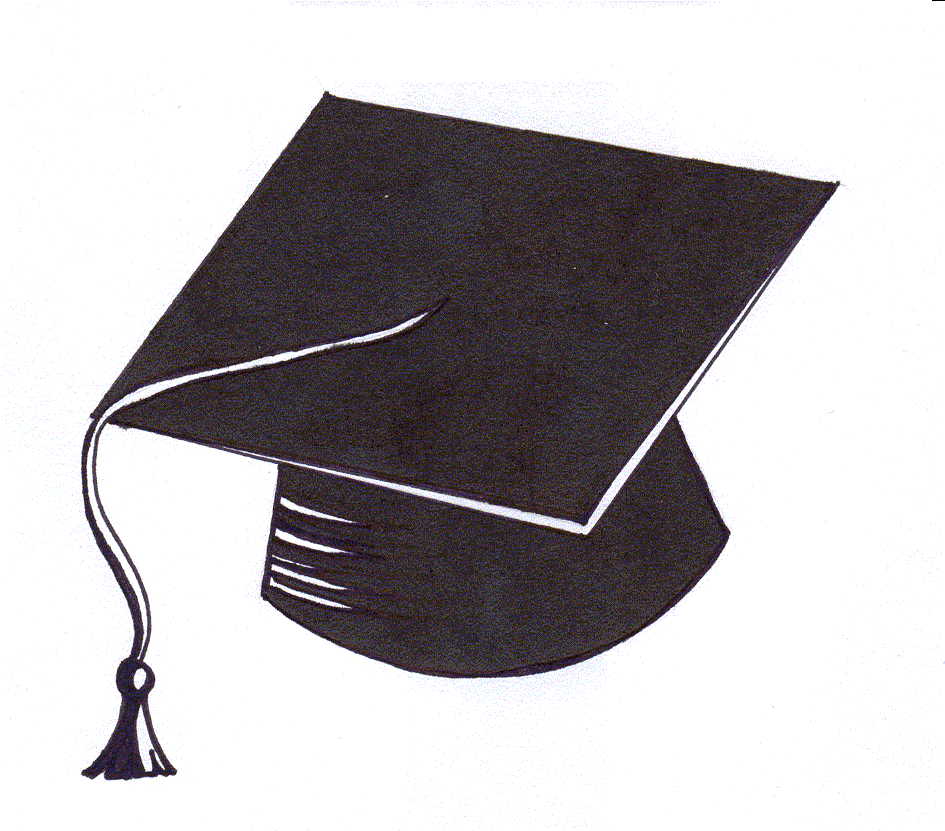 There are four possible career pathways after high school.Pros				  ConsApprenticeshipCollegeUniversityWorkplaceEarn while you learn: you can make money during your education and be eligible for a $2000-$4000 grant available to apprentices.You have to find an employer who will take you on as an apprentice.Practical work experience: you get to experience the actual career during your education.You have to find an employer who will take you on as an apprentice.There is a need in Windsor-Essex for skilled tradespeople.You have to find an employer who will take you on as an apprentice.A college diploma is usually cheaper and requires less time than a university degree.Some jobs may require a university degree.You gain practical knowledge.Some jobs may require a university degree.It prepares you for specific job areas.Some jobs may require a university degree.University grads generally make the most money over an entire lifetime.Usually the most expensive option; many students go into debt.Many jobs require a university degree.Usually the most expensive option; many students go into debt.Gain theoretical knowledge and critical thinking skills.Usually the most expensive option; many students go into debt.No need to pay for tuition, so you can save more money.You may be underqualified for many jobs.Can go for more education/training at any time.You may be underqualified for many jobs.Gain valuable work experience and become familiar with what you like and dislike in a career.You may be underqualified for many jobs.